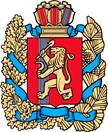 АДМИНИСТРАЦИЯ КУЛАКОВСКОГО СЕЛЬСОВЕТАКРАСНОЯРСКОГО КРАЯПОСТАНОВЛЕНИЕ02.09.2016г.                                п. Кулаково                                     № 120-пг«О выделении специальных мест для размещения печатных предвыборных агитационных материалов»На основании п.7 статьи 55 Федерального закона № 19-ФЗ от 10.01.2003г. «О выборах Президента Российской Федерации»ПОСТАНОВЛЯЮ:1.Выделитиь специальные места для размещения печатных предвыборных агитационных материалов:- МБУК СДК п. Кулаково, доска объявлений;- ООО «Ангара», магазин «Маринка»;- ИП Спирин С.В., магазин «Фортуна»;- ИП Кордыш Н.В., магазин «Надежда»;- ИП Наумов В.Н., магазин «Радуга».2. Контроль за исполнением постановления оставляю за собой.3. Опубликовать настоящее Постановление в газете «Кулаковские вести».4. Постановление вступает в силу со дня подписания.Глава Кулаковского сельсоветаМотыгинского районаКрасноярского края                                                                Т.А. Волкова